Curriculum VitaeCareer Objective:To strive for excellence, to work in such an environment that will enhance my knowledge and career, where I can perform all legal functions in an organization in order to achieve desired outcome and success.JOB EXPERIENCE:Worked as an Assistant lawyer under senior High Court lawyer Adv. J R Serrao from June 2014 to April 2015Have appeared before Trial/District Courts, and have gained sufficient practical knowledge regarding court procedures in civil as well as criminal matters.Independently pleaded and argued on various applications in the open court as well as other authorities such as Mamlatdars, Joint Mamlatdars, Sub-Divisional Officers..Drafting of Civil Suits and have also drafted  criminal complaints/private complaints;Filing of forms relating to Mutation of land (Form I & Form IV);Preparing Title Report on the basis of investigation of documents relating to immoveable property,Filing of civil suits/ private/criminal complaint.Drafting of Deed of sale, Agreement for sale/assignment/transfer of rights/ Deed of gift/trust etc.;Execution of documents such as Deed of sale, Agreement of sale, Power of Attorneys.Drafting and execution of Leave and License agreements. Registration of deeds/agreements before the District Sub-Registrar.Drafting of legal opinion. Preparation of all legal documents. Maintaining file of all recent Supreme Court decisions.Continued Legal practice independently from June 2015 till January 2016Undertook Property transfer matters independently. Drafted and executed various Leave License Agreements.Executed Agreements to Sale with the Sub- Registrar.Drafted and executed Title documents such as Sale Deed. Issued Legal notices and private complaints.Giving legal opinion and advice.ACHIEVEMENTS:Felicitated by all Goa Muslim Jamat for securing (Distinction) in HSSC.Felicitated by Popular Front of India for meritorious performance in LLB.Participated in All Goa Inter-College Elocution Competition and secured third Position.Participated in Mock Court CompetitionEducational Qualification:LLB (Degree) - Govind Ramnath College of law 2014.B.com (Bachelor of Commerce )- Rosary college Navelim, Affiliated to Goa University: passed 2011HSSC – Rosary higher secondary school 2008, Goa board.ICSE -Manovikas English medium school 2006, Delhi board.COMPUTERS:Operating System	WIN 98, 2000, PROFESSIONAL, XP, VISTALanguages	C, C++, C & D.SPackages	MS OFFICESKILLS:Excellent Negotiating SkillsInterpersonal SkillsOrganizational skillsAnalytical SkillsConfident speaker Team leaderHOBBIES:Playing Table tennis 	Listening to MusicLearning new skillsWORKSHOPS ATTENDED:Legal Aid Seminars	                       Talks by eminent Judges and LawyersMoot court sessions	          Negotiation SkillsPERSONAL PROFILE:Job Seeker First Name / CV No: 1717002Click to send CV No & get contact details of candidate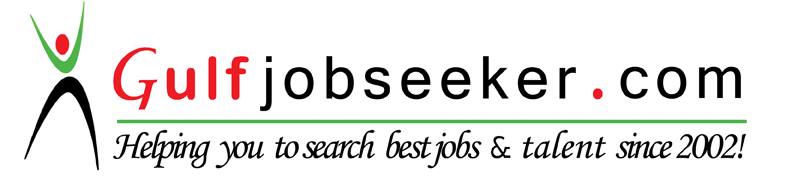 Fatima Fatima Date of Birth   :29th September 1990 Marital Status        Marital Status        :MarriedNationality:IndianSex: female Strengths:Team Player, quick Learner, Hardworking, Excellent Negotiating Skills and:Listener.Languages:English, Hindi, Konkani, and Urdu